Первая помощь при травмах челюстно-лицевой области в условиях общеобразовательного учреждения.-Как правильно оказать первую помощь и не растеряться ,действовать без промедления поможет эта инструкция.-Травма всегда внезапна.Активные игры детей,бег на перемене,случайные падения,драки,спорт,-все это жизнь,поэтому вероятность травмировать зубы есть у каждого ребенка.Не стоит откладывать визит к врачу, даже если по вашему мнению травма незначительная (например, ушиб зуба без видимых повреждений). Лучше перестраховаться и посетить врача-стоматолога.Вывих зуба:-полный вывих (зуб выпал из лунки)-частичный вывих (зуб сместился, но не выпал)-вколоченный вывих (коронковая часть зуба вдавливается в десну и кость; зуб становится на вид короче, а возможно его совсем невидно).При травмах зубов могут быть повреждены мягкие ткани (губы и десна), альвеолярный отросток (кость, в которой находится корень зуба) и челюсть. Это создает дополнительное психологическое воздействие на ребенка и людей оказывающих помощь. Не поддавайтесь панике и сохраняйте спокойствие.Важно знать какой зуб травмирован: молочный или постоянный? Коронка молочного зуба маленьких размеров. Цвет эмали более белый с голубоватым оттенком . Режущие края сглаженые.Коронка постоянного зуба крупнее. Цвет эмали с желтоватым оттенком. Режущие края более выраженны.Действия:при полном вывихе зуба.-Действуйте быстро, у вас есть около 20 минут, чтобы найти выпавший зуб и вернуть его в лунку на привычное место! В этом случае есть большой шанс приживления зуба (реплантация).-найдите выпавший зуб.-держите зуб за коронку (белую часть зуба) и постарайтесь не дотрагиваться до корня, чтобы не повредить клетки периодонта.-если зуб грязный быстро промойте его проточной холодной водой (максимум 10 секунд).-верните зуб в лунку, установив его в привычное положение (ориентируйтесь на симметричный зуб)-чтобы удержать зуб на месте, нужно прикусить марлевую салфетку или носовой платок.-приложить холод с внешней стороны щеки или губыЕсли есть причины, не позволяющие вернуть зуб в лунку, попросите сплюнуть слюну в небольшую емкость и поместите зуб туда. Также можно завернуть зуб в чистый платок, но избегайте хранения зуба в воде.	Теперь нужно срочно обратиться к врачу-стоматологу для 	осмотра и дальнейшего лечения. Важно!Вправлять на место молочные зубы нельзя, так как 	можно повредить зачатки постоянных зубов.Действия при частичном вывихе.-Промойте рану большим количеством проточной воды (как правило травмы зубов сочетаются с повреждением мягких тканей).-Остановите кровотечение, прижав поврежденный участок марлевым или ватным тампоном на 5 минут, приложить холод через марлю.-При частичном вывихе постоянного и молочного зуба. Зуб сместился, может быть подвижен, но не выпал из лунки.-не сплевывайте кровь, не трогайте и не вытаскивайте зуб, даже если он мешает закрыть рот.срочно обратитесь к врачу-стоматологу, чтобы он провел осмотр, вернул травмированный зуб в правильное положение и наложил шину для фиксации.При вколоченном вывихе молочного и постоянного зуба его коронковая часть вдавливается в десну и кость так, зуб выглядит короче. При сильной травме, зуб может быть полностью невиден.Необходимо срочно обратиться к врачу-стоматологу для осмотра и принятия решения о тактике лечения.Перелом зуба:-скол кусочка эмали-скол коронки в пределах дентина без повреждения пульпы зуба-перелом коронки зуба с повреждением пульпы (на месте отлома видна кровь)-перелом корня зубаВо всех этих случаях рекомендация одинаковая:по возможности найдите все отколовшиеся фрагменты зуба(постоянного зуба) и поместите их в воду. Фрагменты молочных зубов искать не нужно.экстренного обращения к врачу-стоматологу не требуется.нужно успокоить и отвлечь ребенка, провести осмотр полости рта, травма может располагаться на кончике, спинке языка, может находиться на наружной, внутренней или боковой поверхности. Нужно оценить размер и глубину повреждений, наличие припухлостей и гематом, чтобы понять, требует ли ситуация экстренного обращения к врачу или на первых порах ребенку просто нужно оказать первую помощь и понаблюдать.Травмы языка.Язык – это орган, который пронизан кровеносными сосудами и нервными окончаниями. Поэтому после того, как ребенок сильно прикусил язык, он будет кровоточить. Чтобы остановить кровь, нужно пережать кровеносные сосуды или способствовать их сужению. Добиться этого можно при помощи холода. Поэтому первое, что вы должны сделать – это предложить ребенку прополоскать полость рта при помощи прохладной воды. Также можно взять стерильный бинт или вату и плотно прижать к ранке на 5-10 минут. Конец ваты или бинта должен быть выведен наружу. Это поможет также перекрыть доступ слюны к поврежденной слизистой. Но если кровь не удается остановить в течение получаса, то нужно обращаться к врачу.Что для этого подойдет «Мирамистин», для детей постарше и тех, кто уже способен удержать во рту более серьезные лекарства и не проглотить их – «Хлоргексидин». Также можно приготовить отвар из ромашки или шалфея для полосканий. Не забывайте, что перед процедурами дезинфекции важно тщательно промыть руки себе и ребенку – лезть в рот грязными руками не стоит. Ни в коем случае не обрабатывайте чувствительную слизистую во рту ребенка при помощи перекиси водорода, а тем более йода или зеленки, марганцовки. Такими действиями можно только усугубить ситуацию, вызвав ожог мягких тканей. Помочь ребенку справиться с болью поможет Нурофен, Панадол. Местно гель  Камистад.В экстренных случаях сразу обращаться к врачукрови многокровотечение долго не получается остановить самостоятельноранка очень большая и глубокая, составляет более пяти миллиметров в диаметреобнаружено, что ребенок насквозь прокусил язык или вовсе откусил кончик: в таком случае даже не должно возникать вопросов о том, что делать. Конечно же, сразу отправляться ко врачусам язык распух, на нем появилось уплотнениегубы ребенка стали синими, у него появилась судорожная дрожь: это может говорить о наличии болевого шокаТравмы носа.Носовые кровотечения могут возникнуть при любой травме и характеризуются истечением не пенящейся крови из преддверия носа или стеканием ее по задней стенке глотки при запрокидывании головы.При имеющемся наружном повреждении рану нужно промыть проточной водой, приложить лёд непосредственно к ушибу. Важно помнить, что запрокидывать голову назад, при носовом кровотечении нельзя, так как может возникнуть рвота в результате попадания крови в пищевод и желудок. Ребенка нужно усадить на стул в удобной позе, в нос ставится обильно смоченный в 3% растворе перекиси водорода тампон, затем зажать нос пальцами, наклонив голову вперед.Делать резких движений и принимать горячую пищу  нельзя .Если в течение 10-15 минут кровотечение не останавливается, необходимо вызвать скорую помощь. Памятка!Не растеряться и действовать без промедления поможет наша инструкция:Не поддавайтесь панике и сохраняйте спокойствие.ПОЛНЫЙ ВЫВИХ ЗУБАДействуйте быстро, у вас есть около 20 минут, чтобы найти выпавший зуб и вернуть его в лунку на привычное место! В этом случае есть большой шанс приживления зуба (реплантация).найдите выпавший зуб.держите зуб за коронку (белую часть зуба) и постарайтесь не дотрагиваться до корня, чтобы не повредить клетки периодонта.если зуб грязный быстро промойте его проточной холодной водой (максимум 10 секунд).верните зуб в лунку, установив его в привычное положение (ориентируйтесь на симметричный зуб)чтобы удержать зуб на месте, нужно прикусить марлевую салфетку или носовой платок. ИлиПоместить выпавший зуб в молок,слюну или чистый платок. Но не  воду!К наружной поверхности щеки холод через полотенце. Полоскать рот нельзя!Как можно быстрее сообщить родителям  и обратиться к врачу-стоматологу!ЧАСТИЧНЫЙ ВЫВИХ ЗУБА. При частичном вывихе зуб сместился, может быть подвижен, но не выпал из лунки.не сплевывайте кровь, не трогайте и не вытаскивайте зуб, даже если он мешает закрыть рот.срочно обратитесь к врачу-стоматологу, чтобы он провел осмотр, вернул травмированный зуб в правильное положение и наложил шину для фиксации.ВКОЛОЧЕННЫЙ ВЫВИХ ЗУБА. При вколоченном вывихе коронковая часть зуба вдавливается в десну и кость так, что зуб выглядит короче. При сильной травме, зуб может быть полностью невиден.ПЕРЕЛОМ КОРОНКИ ПОСТОЯННОГО ЗУБА. по возможности найдите все отколовшиеся фрагменты зуба в полости рта и поместите их в воду.экстренного обращения к врачу-стоматологу не требуется, запишитесь на прием в этот или на следующий день.Вправлять на место молочные зубы нельзя, так как можно повредить зачатки постоянных зубов.ВНИМАНИЕ. Нельзя вправлять на место молочные зубы, так как можно повредить зачатки постоянных зубов. Первая помощь при травме молочных зубов:Промойте рану большим количеством проточной воды (как правило травмы зубов сочетаются с повреждением мягких тканей)Остановите кровотечение, прижав поврежденный участок марлевым или ватным тампоном на 5 минутНемедленно обратитесь к детскому стоматологу, челюстно-лицевому хирургу или к врачу-стоматологу общей практики.Травма языка нужно успокоить и отвлечь ребенка, провести осмотр полости рта, остановить кровь  прополоскать полость рта при помощи прохладной воды, взять стерильный бинт или вату и плотно прижать к ранке на 5-10 минут, конец ваты зафиксировать. Это поможет также перекрыть доступ слюны к поврежденной слизистой. Но если кровь не удается остановить в течение получаса, то нужно обращаться к врачу. Продезинфицировать рану.(Мирамистин, Хлоргекседин, ромашка, гель Камистад местно)Экстренные ситуации! Срочно обратиться к врачукрови много, кровотечение долго не получается остановить самостоятельно, ранка очень большая и глубокая, составляет более пяти миллиметров в диаметре, обнаружено, что ребенок насквозь прокусил язык или вовсе откусил кончик: в таком случае даже не должно возникать вопросов о том, что делать. Конечно же, сразу отправляться ко врачу, малышу больно, а боль не купируется анальгетиками, продолжая нарастать, сам язык распух, на нем появилось уплотнение, губы ребенка стали синими, у него появилась судорожная дрожь: это может говорить о наличии болевого шокаНосовое кровотечениеПри  наружном повреждении рану  промыть проточной водой, приложить лёд  к ушибу. запрокидывать голову назад нельзя, так как может возникнуть рвота в результате попадания крови в пищевод и желудок. Ребенка нужно усадить на стул в удобной позе, в нос ставится обильно смоченный в 3% растворе перекиси водорода тампон, затем зажать нос пальцами, наклонив голову .Если в течение 10-15 минут кровотечение не останавливается, необходимо вызвать скорую помощь. Нельзя делать резких движений, принимать горячую и грубую пищу.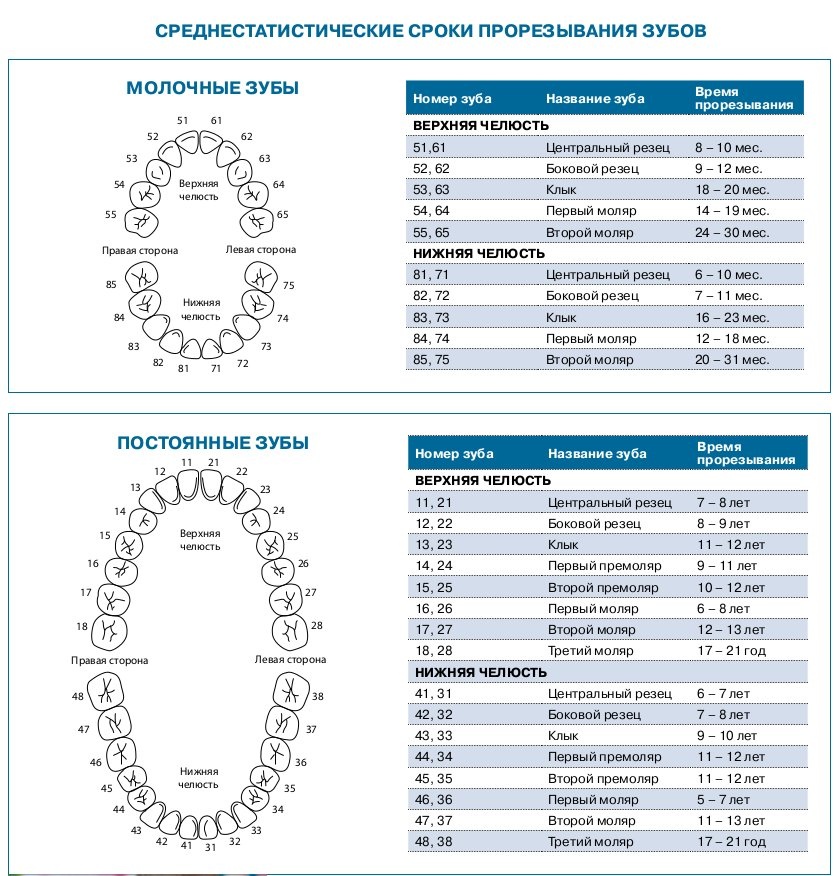 